Mileage is paid at 45p per mile up to 10,000 miles, thereafter at 25p per mile.GOVERNOR EXPENSES CLAIM FORM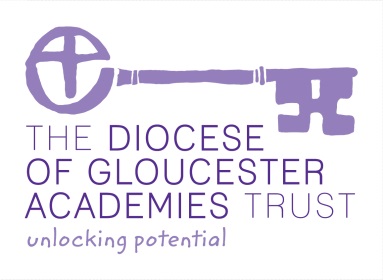 Name:         …………………………..Signature:    …………………………..                                 date from:                     date to:Period of claim:    ……………………     ……………………DateDetails of expenses (attach receipts)Vat numberCodeAmount (£)I authorise the DGAT to repay the above named employee the expenses claimed on this form which were wholly and exclusively incurred for the benefit of the DGAT.Signature of authorizer:                                                            Date: Total to be paidI authorise the DGAT to repay the above named employee the expenses claimed on this form which were wholly and exclusively incurred for the benefit of the DGAT.Signature of authorizer:                                                            Date: MILEAGE CLAIM CALCULATIONName:         …………………………..Name:         …………………………..Name:         …………………………..Name:         …………………………..Name:         …………………………..DateDateJourney detailsJourney detailsJourney detailsJourney detailsJourney detailsMileage claimedMileage claimedMileage claimedMileage claimedMileage claimedDateDatefromtopurposepurposepurposeactualless commute*claimedclaimedclaimed*Deduct your normal commute if travelling to a site en-route to or from the office*Deduct your normal commute if travelling to a site en-route to or from the office*Deduct your normal commute if travelling to a site en-route to or from the office*Deduct your normal commute if travelling to a site en-route to or from the officeTotal mileage claimed:Total mileage claimed:Total mileage claimed:Total mileage claimed:Total mileage claimed:Total mileage claimed this year:Total mileage claimed this year:Total mileage claimed this year:Total mileage claimed this year:Total mileage claimed this year:Total claimed (mileage multiplied by 45p)Total claimed (mileage multiplied by 45p)Total claimed (mileage multiplied by 45p)Total claimed (mileage multiplied by 45p)Total claimed (mileage multiplied by 45p)